32nd  Sunday in Ordinary Time (Yr B) – 7th November 2021 Preparation • If possible arrange candles, crucifix and Gospel/ Sunday Missal on a table. Introduction Today we hear how Jesus teaches the disciples what real generosity is.As we gather at home today, we thank God for our families and for this time we spend together in prayer. We do this today, knowing that God is with us, helping us always especially when times are difficult. Make the Sign of the Cross – a sign of the love God has for us. An adult lights the candles. Penitential Act Adults and children think about how you have behaved in the past week. Especially when our daily routines are different just now. Have you shown patience to those around you? Have you been kind and helpful even when you don’t feel like it and it’s difficult? Lead the children in singing the “Sorry Song” – to the tune of Frère Jacques We are sorry,
Truly sorry,
Heal us Lord,
In Your love,
Help us to do better Help us to be kinder. Forgive us, Forgive us. Gloria (Sung) Glory to God in the highest,
and peace to His people on earth.
Lord God, heavenly King,
Almighty God and Father,
we worship You, we give You thanks,
we praise You for Your glory.
Lord Jesus Christ,
only Son of the Father,
Lord God, Lamb of God,
You take away the sin of the world:
have mercy on us;
You are seated at the right hand of the Father: receive our prayer.
For You alone are the Holy One,
You alone are the Lord,
You alone are the Most High,
Jesus Christ, with the Holy Spirit,
in the glory of the Father.
Amen All stand to welcome the Gospel singing the Gospel Acclamation: (Sing to the tune of ‘If You’re Happy and You Know It) Alleluia, alleluia, praise the Lord, Alleluia, alleluia, praise the Lord, As we listen to the story,
let us praise him for his glory. Alleluia, alleluia, praise the Lord (1) Gospel of Mark 12:38-44A reading from the Holy Gospel according to St. Mark Explain and demonstrate – make three crosses: one on your forehead, one on your lips and one on your heart. In this way we think God’s word, we speak God’s word and we keep God’s word in our hearts as we say together: “Glory to You Oh Lord” Use this link to read the Gospel if you don’t have a Sunday Missal https://cafod.org.uk>Education>Children’sLiturgy Read the Gospel aloud to the children. At the end say: “The Gospel of The Lord”
All reply : “Praise to You Lord Jesus Christ” Lead a discussion on the Gospel What happened in the Gospel today?Jesus was in the temple teaching His disciples and He pointed out to them what the rich people were donating and also what a poor widow gave as a donation.What did Jesus say about all the rich people who gave money for the temple?Jesus pointed out that they liked to show off and let everyone see that they were putting in lots of money.What did Jesus say about the poor woman who put in the two small coins as her donation?Jesus said that the poor woman had been the most generous.Why did Jesus say this?Jesus said that the rich people had only donated money that they had that was extra- that they didn’t really need. However, the poor woman although she had given a very small amount of money, had actually given everything that she had to live on. In doing this she was making a great sacrifice and she was showing true generosity of spirit.What do you think Jesus is saying to His disciples and to all of us?Jesus is teaching us that everyone can be generous.He is teaching us that we can all share whatever we have, no matter how little and we can all be generous with whatever we have.No-one expects you to give everything away, but even if you have very little you can still think of others who may have less than you.How will you be generous this week?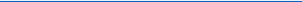 Prayers of the FaithfulLord Jesus,Help me to be kind and generous, by sharing my time, my talents and my possessions with others , especially with those who are in need.Lord in Your Mercy -Hear our Prayer Lord Jesus, Help me always to have faith in You. Help me to truly love You above all else and to love my neighbour as myself.Lord in Your Mercy -Hear our Prayer We now pray together saying: Our Father, who art in heaven,
Hallowed be Thy name:
Thy Kingdom come, Thy will be done,
On earth as it is in heaven.
Give us this day our daily bread,
And forgive us our trespasses,
As we forgive those who trespass against us; And lead us not into temptation,
But deliver us from evil. Amen. We can also say the following prayer as a Spiritual Communion: Spiritual Communion (Prayer of St. Alphonsus Liguori) My Jesus,
I believe You are present in the Most Blessed Sacrament.
I love You above all things and I desire to receive You into my soul. Since I cannot now receive You Sacramentally,
Come at least spiritually into my soul,
I embrace You as if You were already come,
and I unite myself wholly to You.
Never permit me to be separated from You. Amen. Closing Prayer Lord Jesus, Help us to love You as we should and to show Your love to others- especially to those who are poor or sick or lonely. Amen. References
1. The Complete Children’s Liturgy Book. Katie Thomson, published by Kevin Mayhew. P196. 